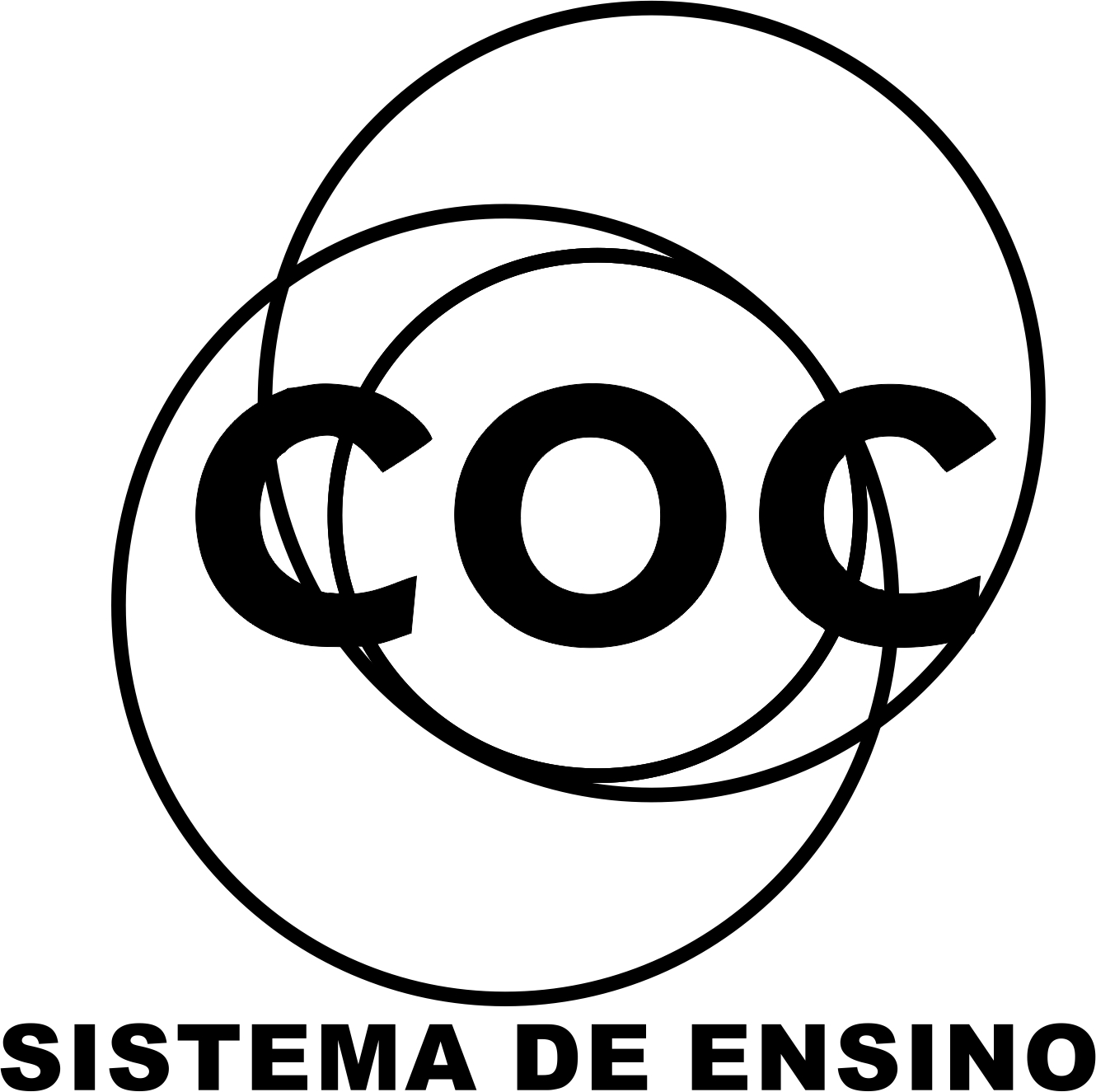 1-Sobre o comércio exterior brasileiro seria errado afirmar que:a) Houve grande aumento das exportações de manufaturados e semi-industrializados superando exportações de produtos primários.b) Menor dependência em relação ao mercado norte-americano.c) Grande diversificação quanto aos tipos de produtos exportados e quanto aos parceiros comerciais.d) Apresenta diminuição gradativa do volume de mercadorias exportadas e do valor de exportações.e) A balança comercial apresenta um superávit, desde 82, apesar de não poder ser considerado como lucro.2-Observe a tabela a seguir:



Com base na análise dos dados da tabela e nos conhecimentos sobre comércio exterior brasileiro, assinale a afirmativa CORRETA:

a) As importações cresceram continuamente, em função das importações de produtos agrícolas europeus e de material eletroeletrônico do Mercosul.
b) O crescimento nas exportações deve-se ao desempenho das indústrias brasileiras de produtos de alta tecnologia no mercado africano.
c) O aumento das exportações brasileiras ocorreu porque a Organização Mundial do Comércio (OMC)
reduziu as barreiras comerciais dos países ricos aos produtos oriundos do Mercosul.
d) O superávit na balança comercial deve-se aos esforços políticos do governo federal e ao bom
desempenho dos produtos agropecuários, como a soja, no mercado internacional.
e) O aumento das exportações é consequência do processo de globalização, que ampliou trocas comerciais internacionais, reduzindo a desigualdade entre os países ricos e pobres.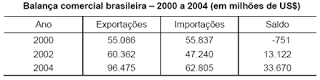 3- Sobre as características do comércio externo brasileiro, podemos afirmar que:

I - o país vem aumentando, nos últimos anos, suas exportações de produtos manufaturados e semimanufaturados.
II - tem havido um aumento significativo do nosso intercâmbio comercial com os países do Terceiro Mundo, especialmente da América do Sul.
III - As maiores importações do país são trigo, aço, óleo de soja, armamentos e veículos.

Assinale:
a) Se somente a afirmativa I estiver correta.
b) Se somente as afirmativas I e II estiverem corretas.
c) Se somente a afirmativa III estiver correta
d) Se somente as afirmativas II e III estiverem corretas.
e) Se as afirmativas I, II4-Conceitue Divisão Internacional do Trabalho____________________________________________________________________________________________________________________________________________________________________________________5-Cite características de uma economia e mercado____________________________________________________________________________________________________________________________________________________________________________________6-Que medidas foram tomadas pelo Brasil durante a inserção de sua  economia no movimento de globalização que teve início na década de 1990, no qual foi iniciada a liberalização de sua economia?______________________________________________________________________________________________________________________________________________________________________________________________________________________________________________________________________________7-Quais as características do comércio externo brasileiro?____________________________________________________________________________________________________________________________________________________________________________________8-Arrocho salarial; situação internacional vantajosa, preços dos produtos brasileiros mais altos e dos estrangeiros mais baixos; grandes investimentos estatais; taxas de juros internacionais baixas; grande endividamento externo público e particular; participação de multinacionais. Essas características pertenceram a que momento do regime militar brasileiro?______________________________________________________________________________________________________________________________________________________________________________________________________________________________________________________________________________9-Com as privatizações, o governo reduziu sua participação como produtor de bens e serviços. Qual o papel do Estado em relação aos serviços prestados pelas empresas?____________________________________________________________________________________________________________________________________________________________________________________10-A partir da década de 1990 a liberalização da economia e a abertura do mercado interno integraram o Brasil à economia mundial. Dê o conceito de privatização.____________________________________________________________________________________________________________________________________________________________________________________11-O termo balança comercial é empregado em economia para se referir às exportações e importações realizadas por um país em um determinado período. Em relação às importações e exportações, qual o objetivo dos países capitalistas?____________________________________________________________________________________________________________________________________________________________________________________12-Como pode ser caracterizada a nova divisão internacional do trabalho?______________________________________________________________________________________________________________________________________________________________________________________________________________________________________________________________________________13-Diferencie Déficit e Superávit.______________________________________________________________________________________________________________________________________________________________________________________________________________________________________________________________________________14-Para facilitar o aumento da produção brasileira destinada à exportação, o governo federal criou os "corredores de exportação". Como podem ser caracterizados os corredores de exportação?______________________________________________________________________________________________________________________________________________________________________________________________________________________________________________________________________________15-O referido plano econômico contribuiu para controlar a inflação e para dar maior estabilidade econômica ao país, tendo como meta a valorização da moeda nacional. Que plano seria esse?______________________________________________________________________________________________________________________________________________________________________________________________________________________________________________________________________________16-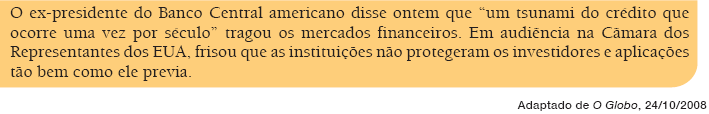 A crise financeira que se intensificou no mundo a partir do mês de outubro de 2008 colocou em xeque as políticas neoliberais, adotadas por muitos países a partir da década de 1980.A principal crítica ao neoliberalismo, como causador dessa crise, está relacionada com:a) diminuição das garantias trabalhistas
b) estímulo à competição entre as empresas
c) reforço da livre circulação de mercadorias
d) redução da regulação estatal da economia17-Inspirado no liberalismo clássico e em clara oposição ao Keynesianismo, o neoliberalismo propõe, entre outras medidas:I. a atuação do Estado como empresário, como mediador das relações capital-trabalho e como regulador de taxas e tarifas.II. o desenvolvimento de uma política de privatização das empresas estatais para reduzir o papel do Estado na economia.III. a minimização do poder dos sindicatos e a redução dos direitos trabalhistas.IV. a redução das barreiras para a circulação de mercadorias e capitais entre países, promovendo, assim, uma maior abertura econômica.Estão corretas:a) apenas I, II e IV.b) apenas I, III e IV.c) apenas I, II e III.d) apenas II, III e IV.e) I, II, III e IV18-Assinale a alternativa que indica o modelo econômico que melhor se relaciona ao contexto atual da “economia de mercado”:a) Economia planificadab) Keynesianismoc) Neoliberalismod) Desenvolvimentismoe) Sustentabilidade19-O reconhecimento, por parte dos teóricos do capitalismo, de que o atual estágio da economia requeria a reformulação das concepções liberais, especialmente no que toca à atuação do Estado, deu origem a uma doutrina batizada de neoliberalismo. Algumas de suas bases são:a) A revisão do sistema de propriedade agrária com a promoção de reforma agrária gradual, como que se busca reequilibrar a distribuição da população entre o campo e os centros urbanos.b) A criação de políticas assistencialistas com o objetivo de reduzir as diferenças sociais por meio do apoio financeiro e centrais sindicais e organizações não governamentais.c) A intervenção estatal nos mais amplos setores produtivos a fim de garantir empregos, salários e estimular a participação dos trabalhadores nos lucros a partir de determinados índices de produtividade.d) A atuação do Estado para garantir estabilidade econômica por meio do controle de taxas de juros, estabelecimentos de políticas cambiais e privatização de setores antes considerados estratégicos.20-Marque a alternativa que indica o estado brasileiro com a menor taxa de mortalidade infantil.a) Maranhãob) Goiásc) Santa Catarinad) Rio Grande do Nortee) Rio Grande do Sul
 21-Ainda conforme a tabela, as Regiões brasileiras que possuem a menor e a maior taxa de mortalidade infantil, respectivamente, são:a) Sudeste e Norteb) Sul e Centro-Oestec) Nordeste e Suld) Sudeste e Nordestee) Sul e Nordeste22-Analise a figura a seguir.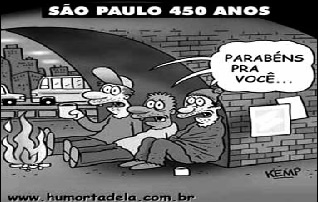 Com base na charge e nos conhecimentos sobre exclusão social em grandes cidades, considere as afirmativas a seguir.I. A charge remete ao problema da exclusão social nas grandes cidades, cuja população afetada acaba fazendo das ruas seu local de moradia, expressão territorial das enormes desigualdades sociais dos países em desenvolvimento como o Brasil.II. A charge mostra a estupefação dos moradores de rua da metrópole paulistana, que foram obrigados a fazer parte do cenário de comemoração dos 450 anos da cidade, a fim de demonstrarem o quanto os recentes governos municipais estiveram comprometidos com sua causa.III. A charge faz referência à tendência de redução do número dos “sem teto”, um problema característico das regiões metropolitanas brasileiras, em função do processo de Globalização e da consequente formação de uma aldeia global.IV. A charge remete à segregação socioespacial nas grandes cidades e mostra que os moradores de rua têm poucos motivos para comemorar o aniversário das metrópoles onde moram, haja vista que sua sobrevivência tem sido constantemente ameaçada.Estão corretas apenas as afirmativas:a) I e III.b) I e IV.c) II e III.d) I, II e IV.e) II, III e IV.23- Sobre o comércio exterior brasileiro seria errado afirmar que:a) Houve grande aumento das exportações de manufaturados e semi-industrializados superando exportações de produtos primários.b) Menor dependência em relação ao mercado norte-americano.c) Grande diversificação quanto aos tipos de produtos exportados e quanto aos parceiros comerciais.d) Apresenta grande diminuição da quantidade de mercadorias exportadas e do valor de exportações.e) A balança comercial apresenta um superávit, desde 82, apesar de não poder ser considerado como lucro.24-Para facilitar o aumento da produção brasileira destinada à exportação, o governo federal criou os “corredores de exportação”, que podem ser assim definidos:a) sistema de conjugação de transportes, portos, silos e frigoríficos para receber, conservar e exportar os produtos para o mercado externo;b) conjunto de rodovias que alcançam os mais distantes e interiorizados centros de produção para conectá-los com os grandes eixos viários;c) tratamento preferencial que, enfatiza os principais produtos locais, como a soja em Paranaguá, o café em Santos, o minério de ferro em Vitória e outros;d) conjunto de normas e processos fiscais e financeiros que desburocratizaram e agilizaram as exportações;e) sistema de empresas de produção, transporte e armazenamento para escoamento e exportação de produção.25-Assinale a alternativa que NÃO representa uma característica da Economia de Mercado:a) Livre concorrênciab) Lei da oferta e da procurac) Predomínio de instituições privadasd) Burocratização e centralidade do Estado na Economia26- O reconhecimento, por parte dos teóricos do capitalismo, de que o atual estágio da economia requeria a reformulação das ideias liberais, especialmente no que toca à atuação do Estado, deu origem a uma doutrina batizada de neoliberalismo. Algumas de suas bases são:a) A revisão do sistema de propriedade agrária com a promoção de reforma agrária gradual, como que se busca reequilibrar a distribuição da população entre o campo e os centros urbanos.b) A criação de políticas assistencialistas com o objetivo de reduzir as diferenças sociais por meio do apoio financeiro e centrais sindicais e organizações não governamentais.c) A intervenção estatal nos mais amplos setores produtivos a fim de garantir empregos, salários e estimular a participação dos trabalhadores nos lucros a partir de determinados índices de produtividade.d) A atuação do Estado para garantir estabilidade econômica por meio do controle de taxas de juros, estabelecimentos de políticas cambiais e privatização de setores antes considerados estratégicos.27-Como é denominada a atual dinâmica capitalista?____________________________________________________________________________________________________________________________________________________________________________________28-Cite aspectos positivos e negativos da globalização.________________________________________________________________________________________________________________________________________________________________________________________________________________________________________________________________________________________________________________________________________________________________________29-Diferencie Neoliberalismo e Keynesianismo________________________________________________________________________________________________________________________________________________________________________________________________________________________________________________________________________________________________________________________________________________________________________30-Entende-se por superávit comercial quando as exportações (vendas) são maiores do que as importações (compras) de bens e serviços. Quando ocorre o contrário, ou seja, o país importa (compra) mais do que exporta (vende) surge o que é chamado de déficit comercial. Por que os países precisam comprar mercadorias de outros países?